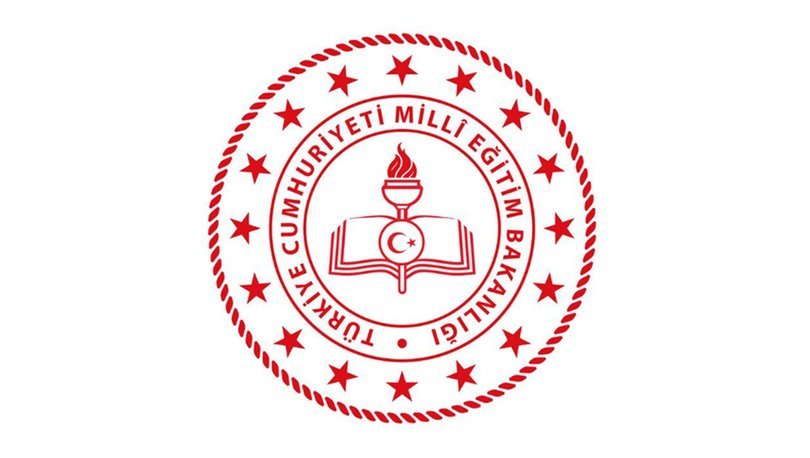 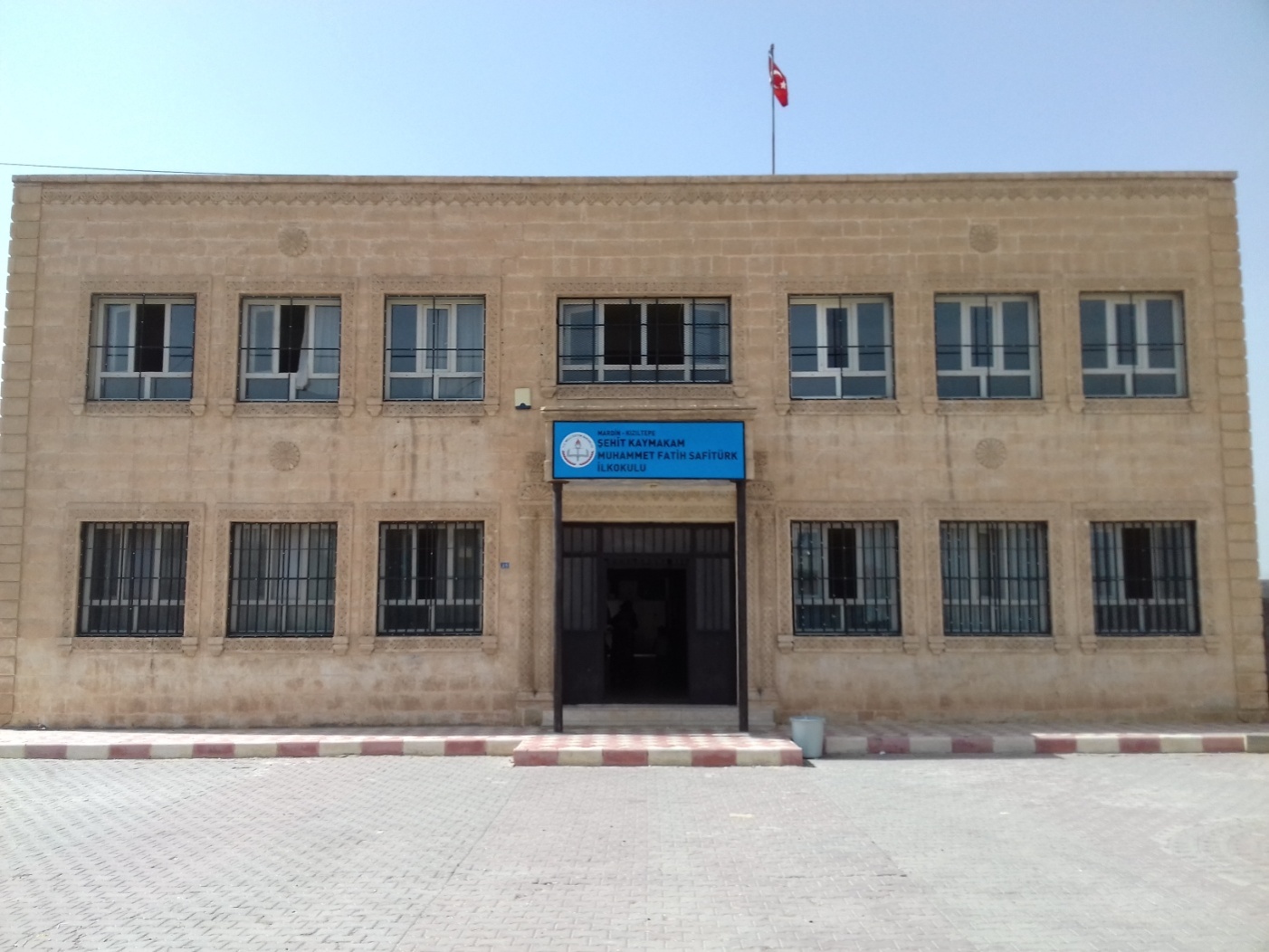 BRİFİNG DOSYASII.BÖLÜMOkulumuzun adı  	:  Şehit Kaymakam Muhammet  Fatih Safitürk İlkokulu   Kurum Kodu   	: 763494Adres                 	:Şahkulubey Mah. 684. Sok. No:25 Kızıltepe / MARDİNTelefon	: 0482 312 75 54Fax	: 0482 312 41 80e-posta                   	: 763494@meb.k12.trWeb adresi		: http://sehitkaymakammuhammetfatihsafitu.meb.k12.trOkul Müdürü	: Mehmet DAYAROkul Müdürü Tel     :0535  443 64 17Müdür Yardımcısı   :Asım MACİTII. BÖLÜMa) Okulun Tarihçesi:                    Okulumuz 2500 m2 alan  üzerine  kurulu 8 derslikli olarak  2017-2018 Eğitim-öğretim yılında eğitime başlamıştır. b) Okula özel bir isim verilmiş ise amacı: Okulumuza Derik kaymakamı iken  şehit  düşen Muhammet Fatih Safitürk’ün ismi verilmiştir.c) Okulun Özellikleri:Okulumuz müstakil  ilkokul  ve  normal öğretim şeklinde hizmet vermeye devam etmektedirIII. BÖLÜMOKULUN  BİNA DURUMU 	a)   Binanın Özellikleri :2500 m2  arsa üzerinde,  400 m2  kapalı alana sahip Okul binamız iki kattan oluşmaktadır.  Okulumuz kömür  ile çalışan kalorifer sistemiyle ısıtılmaktadır.  b)	Derslik Sayısı ve YeterliliğiOkul binamız 8 derslikten oluşmaktadır. Derslik sayımız  yetersiz durumdadır.   c) 	Okulun Birimleri:     d)	Okulun Bahçesi :             2500 m2  alana sahip Okul bahçesinde öğrencilerin oyun ve tören alanı dışında kalan kısmı öğrencilerin de katıldığı fidan dikim çalışmalarıyla ağaçlandırılmış olup çalışmalar devam etmektedir.IV.BÖLÜMa)    Personel Durumu: Öğretmenlerin Branşlara Göre Dağılımı: c) Öğrenci Sayılarıd) Okulumuzun Yükseköğretime yerleşme başarı durumu: d) Okulumuzun Yükseköğretime yerleşme başarı durumu: V. BÖLÜMEğitim Öğretim Faaliyetleri-Sosyal Etkinlikler ve Proje Çalışmaları :Egzersiz Çalışmaları2019-2020 Eğitim Öğretim yılında Satranç alanında  egzersiz çalışmaları  yapılmıştır.Ayrıca  Halk Eğitim merkezi Bünyesinde  Voleybol kursu açılmıştır.Sosyal ve Kültürel faaliyetlerMüzik, tiyatro ve teknoloji konularında kulüp çalışmaları yapılmaktadır.Proje ÇalışmalarıSosyal ve Sportif Alanda Başarılarımız               Okulumuz  2018-2019 Eğitim Öğretim Yılında Beyaz Bayrak almıştır. 6 öğrencimiz sportif yetenek tarama testine girmiş olup, 5 tane öğrencimiz ilk testi başarıyla geçmiş durumdadır.               Okumuz Okulum Temiz Belgesi almıştır.VII. BÖLÜM    OKULUMUZUN SORUNLARI :a)   Okul/Kurum binası ile ilgili sorunlar : Okul binamızın çatısı bulunmadığından üst katta tavanlarımız  nemlenmekte ve boyaları dökülmektedir. Ayrıca binamızın sadece dersliklerden oluşması nedeni ile  kütüphane ve başka amaçla herhangi bir mekan bulunmamaktadır. Okulumuzun ayrıca  bodrum katı bulunmadığından depolama sıkıntısı çekilmektedir.  Binamızda yeterli ve uygun yer olmadığından kantin bulunmamaktadır.Su depolarımız metal olup sağlık açısından uygun değildirler.b)   Öğretmen ve yönetici durumu ile ilgili sorunlar : Yönetici kadromuz yeterlidir. Okulumuzun toplam 8 normu olmasına karşın 7 kadrolu/Sözleşmeli  öğretmenimiz  bulunmaktadır.c)   Diğer personel sayısı ile ilgili sorunlar : Okulumuzda 2 yardımcı hizmetli personeli bulunmakta olup yetersiz durumdadır. Okulumuzda 2 yardımcı hizmetli personeline  daha ihtiyaç vardır.d)   Öğrenci devamsızlığı ile ilgili sorunlar : Okulumuz öğrencilerinin devamsızlık yapma oranı çok düşük olup, devamsızlık yapanlarla ilgili  çalışmalar devam etmektedir.Okul disiplin durumu ile ilgili sorunlar : Okulumuzda eğitim öğretim faaliyetlerini aksatıcı boyutta disiplin sorunları yaşanmamaktadır.VIII. BÖLÜM   HEDEFLER:a)  Kısa vadeli  hedefler (6 ay- 1 yıl ) :               Okulumuzun kısa vadeli olarak gerçekleştirmek istediği hedefler ; Eğitim öğretimin yürütülmesinde meydana gelen aksaklıkların giderilmesi ve yukarıda belirtilen sorunların çözümü olarak belirlenmiştir.b) Orta ve Uzun Vadeli Hedefler (3-5 yıl ):Okulumuzun ilçemizde en başarılı ilk 10 okul içinde yer alması için  gerekli çalışmaların yapılması. Bu kapsamda ilk amacımız okulumuzda okuma yazma bilmeyen öğrenci  sayısının sıfıra indirilmesi ve yarışmalar ile sosyal  aktivitelere ağırlık verilerek öğrencilerimizin kendini gerçekleştirme yolunda  ilerlemesi ve bir  üst  öğrenime  hazır  olarak  geçmesidir.c)  Sürekli Hedefler:* Türk Milli Eğitim Sisteminin temel ilkeleri doğrultusunda ,insan haklarına saygılı çağdaş, sosyal adalet ilkesini benimsemiş, ilgi istidat ve kabiliyeti gelişmiş toplumun değer yargılarına önem veren , genel kültür alanında bilgi ve birikimli olmakla birlikte teknolojiyi benimseyen ve sürekli kullanabilen, yardımsever ,gelişmeye açık, muasır medeniyet seviyesini hedefleyen ahlaklı ve vicdanlı bireyler yetiştirmek.	          * Okul-Öğrenci- Veli işbirliğinin kuvvetli bir şekilde sağlanması        * İlçemizdeki Tüm eğitim kurumları ile diğer  kamu ve resmi kurum ve    kuruluşlar             ile sivil toplum kuruluşlarıyla hedeflerimizin gerçekleşmesinde sıkı bir diyalog                        içine  girilmesi hedeflenmektedir.        Arz ederim.					                                                                                                                                      01/09/2020									               Mehmet DAYAR 									                  Okul Müdürü BirimSayısıDerslik Sayısı8Müdür Odası1Md. Yrd. Odası1Öğretmenler Odası1Kütüphane0Laboratuar0BT sınıfı0Müzik Odası0Resim Atölyesi0Mescit0Rehberlik Odası0Konferans Salonu0Arşiv Odası1GöreviPersonel SayısıMüdür 1Müdür Yardımcısı1Kadrolu Öğretmen 3Sözleşmeli Öğretmen 4Ek ders Karşılığı Öğretmen1Kadrolu Yardımcı Hizmetli2Hizmet Alımı0İş-kur Elemanı1BranşÖğretmen SayısıÖğretmen SayısıÖğretmen SayısıBranşErkekKadınToplamSınıf Öğretmeni358TOPLAM358Sınıf 2020Öğrenci SayısıÖğrenci SayısıÖğrenci SayısıSınıf 2020ErkekKızToplam1302555234266034028684222446TOPLAM126103229YILLARSınava Giren Öğrenci SayısıYerleşen Öğrenci SayısıYerleşen Öğrenci SayısıYerleşen Öğrenci SayısıYerleşme Oranı (%)YILLARSınava Giren Öğrenci SayısıLisansÖn LisansToplamYerleşme Oranı (%)2011 ÖSYS2012 ÖSYS2013 ÖSYS2014 ÖSYS2015 ÖSYS2016 ÖSYS2017 ÖSYSYILLARSınava Giren Öğrenci SayısıYerleşen Öğrenci SayısıYerleşen Öğrenci SayısıYerleşen Öğrenci SayısıYerleşme Oranı (%)YILLARSınava Giren Öğrenci SayısıYERLEŞENYERLEŞMEYENToplamYerleşme Oranı (%)2014 TEOG2015 TEOG2016 TEOG2017 TEOGFEN LİSESİNE YERLEŞEN ÖĞRENCİ SAYISI